Прізвище Ім’яЗразокоформлення заявки на участь укруглому століЗразокоформлення тез для публікації в збірнику матеріалів 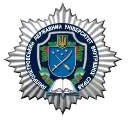 круглого столуПетренко Олександр Васильович,професор кафедриДНІПРОПЕТРОВСЬКИЙ ДЕРЖАВНИЙ УНІВЕРСИТЕТ ВНУТРІШНІХ СПРАВПо батькові   	ПосадаМісце роботиНауковий ступінь    	 Вчене звання     	 Контактний телефонПланую доповідати/надіслати тількитекст доповіді(необхідне підкреслити)E-mailПоштова адресаДискусійна платформа    _________________Тема доповідіуправління та адміністрування Дніпропетровського державного університету внутрішніх справ, доктор    наук з державного управління, професорДЕРЖАВНО-ГРОМАДСЬКЕ ПАРТНЕРСТВО У ФОРМУВАННІ ТА РЕАЛІЗАЦІЇ ПУБЛІЧНОЇ ПОЛІТИКИДержавна	політика	забезпечення національної безпеки в сучасних реаліях загострення агресії має бути виваженою та спрямованою на досягнення стратегічних цілей розвитку країни та її територіальної цілісності.Перелік використаних джерелДСТУ 8302:2015 «Інформація та документація Бібліографічне посилання». Київ, 2016. 16 с. (Інформація та документація)Євтушенко М.Ю., Хижняк М.І. Методологія та організація наукових досліджень : навч. посіб. Київ : ЦУЛ, 2019. 350 с.ДНІПРОПЕТРОВСЬКА ОДАДНІПРОПЕТРОВСЬКА ОБЛАСНА РАДАДНІПРОВСЬКА МІСЬКА РАДАВсеукраїнськийкруглий стілдо Дня державної служби України «Державно-громадське партнерство у формуванні та реалізації публічної політики: воєнний стан»29 червня 2022 рокум. ДніпроІНФОРМАЦІЙНЕ ПОВІДОМЛЕННЯКруглий стіл започаткований кафедрою управління та адміністрування Дніпропетровського державного університету внутрішніх справ до Дня Державної служби України. Головною метою круглого столу є створення професійного майданчику для відкритого діалогу, обміну думками, актуальною інформацією та досвідом у сфері публічного управління та адміністрування.У заході братимуть участь представники органів державної влади та місцевого самоврядування, експертного середовища та громадських об’єднань, освітянської спільноти України, здобувачі вищої освіти.ДИСКУСІЙНІ ПЛАТФОРМИ:Особливості функціонування сфери публічного управління та адміністрування на сучасному етапі, стандарти, принципи та норми діяльності.Теоретичні та прикладні засади формування, аналізу й реалізації публічної політики.Державно-громадське партнерство в процесах формування, реалізації та оцінювання публічної політики в площині перетину сфер управління, економіки, публічної діяльності.Формування та реалізація елементів державної політики на основі забезпечення суспільного інтересу та інформування громадськості про майбутні зміни.Пріоритети публічного управління на галузевому рівні.Управління територіями в умовах економічної та політичної невизначеності.Ефективні організаційні структури в об’єднаних територіальних громадах, методи й інструменти управління ними спрямовані на вирішення актуальних проблем їх розвитку.Волонтерські, соціальні, культурно-освітні, спортивні та інші проєкти, спрямовані на формування активної громадянської позиції.Альтернативні шляхи забезпечення конструктивної громадянської активності у місцевих самоврядних і політичних процесах, протидіяння руйнівним процесам та розхитуванню нестійких самоврядних і соціальних конструкцій.Для участі в науковому заході необхідно подати заявку та тези доповідей до 22 червня 2022 року включно.Оргкомітет круглого столу приймає тези доповідей обсягом до 5 сторінок  (українською та англійською мовами), набрані у текстовому редакторі Microsoft Word, шрифт Times New Roman, кегль 14, інтервал 1,5, усі поля – 20 мм, абзац – 12,5 мм.Для осіб, які не мають наукового ступеня, ад’юнктів, аспірантів та інших здобувачів вищої освіти тези подаються за підписом наукового керівника.Матеріали (тези, заявка на участь) на круглий стіл надсилаються електронною поштою на e-mail: k_pua@dduvs.in.ua з поміткою «Для участі у круглому столі».Оргкомітет залишає за собою право відхиляти матеріали, які не відповідають тематиці, напрямам та науковому рівню, редакційно-технічним вимогам, а також направлені з порушенням терміну подання.Збірник матеріалів науково-практичного заходу буде видано після роботи круглого столу і надіслано учасникам на e-mail, зазначений у заявці.УЧАСТЬ ТА ПУБЛІКАЦІЯ ТЕЗ БЕЗКОШТОВНАКонтакти:Електронна адреса: k_pua@dduvs.in.ua, тел.:	+3805011136Мунько Анна Юріївна, к.держ.упр.З повагоюГолова оргкомітетузавідувач кафедри	Сергій ШЕВЧЕНКО